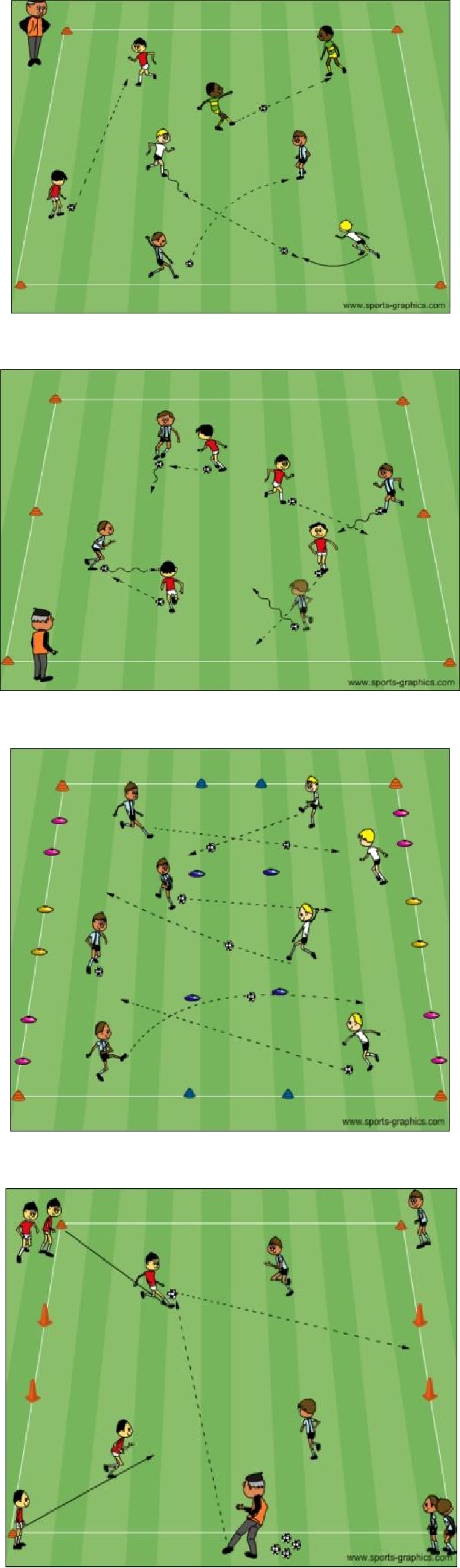 PDF to WordActivity  1Activity DescriptionActivity DescriptionActivity DescriptionActivity DescriptionCoaching ConsiderationsPaint the Field- Passing:Paint the Field- Passing:Paint the Field- Passing:Paint the Field- Passing:Paint the Field- Passing:Paint the Field- Passing: Passing  and receivingPaint the Field- Passing:Paint the Field- Passing:Paint the Field- Passing:Paint the Field- Passing:Paint the Field- Passing:Paint the Field- Passing:techniqueIn  pairs, players  will  pass the  soccer  ball  back and forthIn  pairs, players  will  pass the  soccer  ball  back and forthIn  pairs, players  will  pass the  soccer  ball  back and forthIn  pairs, players  will  pass the  soccer  ball  back and forthIn  pairs, players  will  pass the  soccer  ball  back and forthIn  pairs, players  will  pass the  soccer  ball  back and forthIn  pairs, players  will  pass the  soccer  ball  back and forthIn  pairs, players  will  pass the  soccer  ball  back and forthIn  pairs, players  will  pass the  soccer  ball  back and forthIn  pairs, players  will  pass the  soccer  ball  back and forthIn  pairs, players  will  pass the  soccer  ball  back and forthtechniqueIn  pairs, players  will  pass the  soccer  ball  back and forthIn  pairs, players  will  pass the  soccer  ball  back and forthIn  pairs, players  will  pass the  soccer  ball  back and forthIn  pairs, players  will  pass the  soccer  ball  back and forthIn  pairs, players  will  pass the  soccer  ball  back and forthIn  pairs, players  will  pass the  soccer  ball  back and forthIn  pairs, players  will  pass the  soccer  ball  back and forthIn  pairs, players  will  pass the  soccer  ball  back and forthIn  pairs, players  will  pass the  soccer  ball  back and forthIn  pairs, players  will  pass the  soccer  ball  back and forthIn  pairs, players  will  pass the  soccer  ball  back and forth Weight of the passin  a  20x25  yard  grid.  Explain  to  the  players  that  theirin  a  20x25  yard  grid.  Explain  to  the  players  that  theirin  a  20x25  yard  grid.  Explain  to  the  players  that  theirin  a  20x25  yard  grid.  Explain  to  the  players  that  theirin  a  20x25  yard  grid.  Explain  to  the  players  that  theirin  a  20x25  yard  grid.  Explain  to  the  players  that  theirin  a  20x25  yard  grid.  Explain  to  the  players  that  theirin  a  20x25  yard  grid.  Explain  to  the  players  that  theirin  a  20x25  yard  grid.  Explain  to  the  players  that  theirin  a  20x25  yard  grid.  Explain  to  the  players  that  theirin  a  20x25  yard  grid.  Explain  to  the  players  that  their Weight of the passin  a  20x25  yard  grid.  Explain  to  the  players  that  theirin  a  20x25  yard  grid.  Explain  to  the  players  that  theirin  a  20x25  yard  grid.  Explain  to  the  players  that  theirin  a  20x25  yard  grid.  Explain  to  the  players  that  theirin  a  20x25  yard  grid.  Explain  to  the  players  that  theirin  a  20x25  yard  grid.  Explain  to  the  players  that  theirin  a  20x25  yard  grid.  Explain  to  the  players  that  theirin  a  20x25  yard  grid.  Explain  to  the  players  that  theirin  a  20x25  yard  grid.  Explain  to  the  players  that  theirin  a  20x25  yard  grid.  Explain  to  the  players  that  theirin  a  20x25  yard  grid.  Explain  to  the  players  that  their Ability to pass throughsoccer  ball  is  a  paint  brush  and  wherever  it  rolls  it  willsoccer  ball  is  a  paint  brush  and  wherever  it  rolls  it  willsoccer  ball  is  a  paint  brush  and  wherever  it  rolls  it  willsoccer  ball  is  a  paint  brush  and  wherever  it  rolls  it  willsoccer  ball  is  a  paint  brush  and  wherever  it  rolls  it  willsoccer  ball  is  a  paint  brush  and  wherever  it  rolls  it  willsoccer  ball  is  a  paint  brush  and  wherever  it  rolls  it  willsoccer  ball  is  a  paint  brush  and  wherever  it  rolls  it  willsoccer  ball  is  a  paint  brush  and  wherever  it  rolls  it  willsoccer  ball  is  a  paint  brush  and  wherever  it  rolls  it  willsoccer  ball  is  a  paint  brush  and  wherever  it  rolls  it  will Ability to pass throughsoccer  ball  is  a  paint  brush  and  wherever  it  rolls  it  willsoccer  ball  is  a  paint  brush  and  wherever  it  rolls  it  willsoccer  ball  is  a  paint  brush  and  wherever  it  rolls  it  willsoccer  ball  is  a  paint  brush  and  wherever  it  rolls  it  willsoccer  ball  is  a  paint  brush  and  wherever  it  rolls  it  willsoccer  ball  is  a  paint  brush  and  wherever  it  rolls  it  willsoccer  ball  is  a  paint  brush  and  wherever  it  rolls  it  willsoccer  ball  is  a  paint  brush  and  wherever  it  rolls  it  willsoccer  ball  is  a  paint  brush  and  wherever  it  rolls  it  willsoccer  ball  is  a  paint  brush  and  wherever  it  rolls  it  willsoccer  ball  is  a  paint  brush  and  wherever  it  rolls  it  willtrafficpaint the area. Their task to pass (kick) the soccer ball topaint the area. Their task to pass (kick) the soccer ball topaint the area. Their task to pass (kick) the soccer ball topaint the area. Their task to pass (kick) the soccer ball topaint the area. Their task to pass (kick) the soccer ball topaint the area. Their task to pass (kick) the soccer ball topaint the area. Their task to pass (kick) the soccer ball topaint the area. Their task to pass (kick) the soccer ball topaint the area. Their task to pass (kick) the soccer ball topaint the area. Their task to pass (kick) the soccer ball topaint the area. Their task to pass (kick) the soccer ball totrafficpaint the area. Their task to pass (kick) the soccer ball topaint the area. Their task to pass (kick) the soccer ball topaint the area. Their task to pass (kick) the soccer ball topaint the area. Their task to pass (kick) the soccer ball topaint the area. Their task to pass (kick) the soccer ball topaint the area. Their task to pass (kick) the soccer ball topaint the area. Their task to pass (kick) the soccer ball topaint the area. Their task to pass (kick) the soccer ball topaint the area. Their task to pass (kick) the soccer ball topaint the area. Their task to pass (kick) the soccer ball topaint the area. Their task to pass (kick) the soccer ball to Communication andpaint as much of the grid as possible in the allotted time.paint as much of the grid as possible in the allotted time.paint as much of the grid as possible in the allotted time.paint as much of the grid as possible in the allotted time.paint as much of the grid as possible in the allotted time.paint as much of the grid as possible in the allotted time.paint as much of the grid as possible in the allotted time.paint as much of the grid as possible in the allotted time.paint as much of the grid as possible in the allotted time.paint as much of the grid as possible in the allotted time.paint as much of the grid as possible in the allotted time. Communication andpaint as much of the grid as possible in the allotted time.paint as much of the grid as possible in the allotted time.paint as much of the grid as possible in the allotted time.paint as much of the grid as possible in the allotted time.paint as much of the grid as possible in the allotted time.paint as much of the grid as possible in the allotted time.paint as much of the grid as possible in the allotted time.paint as much of the grid as possible in the allotted time.paint as much of the grid as possible in the allotted time.paint as much of the grid as possible in the allotted time.paint as much of the grid as possible in the allotted time.mobility of the playersmobility of the playersVersion 2: Tell the players to use the other footVersion 2: Tell the players to use the other footVersion 2: Tell the players to use the other footVersion 2: Tell the players to use the other footVersion 2: Tell the players to use the other footVersion 2: Tell the players to use the other footVersion 2: Tell the players to use the other footVersion 2: Tell the players to use the other footVersion 2: Tell the players to use the other footTime:  8 minutesTime:  8 minutesActivity  2Activity DescriptionActivity DescriptionActivity DescriptionActivity DescriptionCoaching ConsiderationsTeam Tag:Team Tag:Team Tag: Dribbling techniqueSplittheplayersplayersintotwoteams(Dribblers(Dribblersandand Passing  and receiving Passing  and receivingTaggers).  The  taggers  are  trying  to  tag  theTaggers).  The  taggers  are  trying  to  tag  theTaggers).  The  taggers  are  trying  to  tag  theTaggers).  The  taggers  are  trying  to  tag  theTaggers).  The  taggers  are  trying  to  tag  theTaggers).  The  taggers  are  trying  to  tag  theTaggers).  The  taggers  are  trying  to  tag  theTaggers).  The  taggers  are  trying  to  tag  thedribblers’dribblers’dribblers’techniquetechniquefeetor  socceror  soccerball  with  their  soccer  ball.  The  taggersball  with  their  soccer  ball.  The  taggersball  with  their  soccer  ball.  The  taggersball  with  their  soccer  ball.  The  taggersball  with  their  soccer  ball.  The  taggersball  with  their  soccer  ball.  The  taggersball  with  their  soccer  ball.  The  taggersball  with  their  soccer  ball.  The  taggers Weight of the pass Weight of the passneed to keep track of their tags. The dribblers are tryingneed to keep track of their tags. The dribblers are tryingneed to keep track of their tags. The dribblers are tryingneed to keep track of their tags. The dribblers are tryingneed to keep track of their tags. The dribblers are tryingneed to keep track of their tags. The dribblers are tryingneed to keep track of their tags. The dribblers are tryingneed to keep track of their tags. The dribblers are tryingneed to keep track of their tags. The dribblers are tryingneed to keep track of their tags. The dribblers are tryingneed to keep track of their tags. The dribblers are trying Accuracy of the passto  keep  theirto  keep  theirto  keep  theirballfrombeingtaggedby  shieldingby  shieldingby  shieldingit. Accuracy of the passto  keep  theirto  keep  theirto  keep  theirballfrombeingtaggedby  shieldingby  shieldingby  shieldingit. Protecting the ballAfter a determine time, the teams switch roles.After a determine time, the teams switch roles.After a determine time, the teams switch roles.After a determine time, the teams switch roles.After a determine time, the teams switch roles.After a determine time, the teams switch roles.After a determine time, the teams switch roles.After a determine time, the teams switch roles. Protecting the ballAfter a determine time, the teams switch roles.After a determine time, the teams switch roles.After a determine time, the teams switch roles.After a determine time, the teams switch roles.After a determine time, the teams switch roles.After a determine time, the teams switch roles.After a determine time, the teams switch roles.After a determine time, the teams switch roles.Coach: Can help taggers adding their points.Coach: Can help taggers adding their points.Coach: Can help taggers adding their points.Coach: Can help taggers adding their points.Coach: Can help taggers adding their points.Coach: Can help taggers adding their points.Coach: Can help taggers adding their points.Coach: Can help taggers adding their points.Version 2: Taggers can only tag the dribblers’ ball.Version 2: Taggers can only tag the dribblers’ ball.Version 2: Taggers can only tag the dribblers’ ball.Version 2: Taggers can only tag the dribblers’ ball.Version 2: Taggers can only tag the dribblers’ ball.Version 2: Taggers can only tag the dribblers’ ball.Version 2: Taggers can only tag the dribblers’ ball.Version 2: Taggers can only tag the dribblers’ ball.Version 2: Taggers can only tag the dribblers’ ball.Time:  8 minutesTime:  8 minutesActivity  3Activity DescriptionActivity DescriptionActivity DescriptionActivity DescriptionCoaching ConsiderationsClean Your Backyard:Clean Your Backyard:Clean Your Backyard:Clean Your Backyard:Clean Your Backyard: Basic Shooting Basic ShootingSplit  the  players into two  teams  to  play in  a 20x25  yardSplit  the  players into two  teams  to  play in  a 20x25  yardSplit  the  players into two  teams  to  play in  a 20x25  yardSplit  the  players into two  teams  to  play in  a 20x25  yardSplit  the  players into two  teams  to  play in  a 20x25  yardSplit  the  players into two  teams  to  play in  a 20x25  yardSplit  the  players into two  teams  to  play in  a 20x25  yardSplit  the  players into two  teams  to  play in  a 20x25  yardSplit  the  players into two  teams  to  play in  a 20x25  yardSplit  the  players into two  teams  to  play in  a 20x25  yardSplit  the  players into two  teams  to  play in  a 20x25  yardtechniquetechniquegird.  Withgird.  Withcones,cones,dividethe  field  into  threethe  field  into  threethe  field  into  threeportions.portions.portions. Simple decision makingThe  central  portion  (the  buffer  zone)  is  6yds  wide  andThe  central  portion  (the  buffer  zone)  is  6yds  wide  andThe  central  portion  (the  buffer  zone)  is  6yds  wide  andThe  central  portion  (the  buffer  zone)  is  6yds  wide  andThe  central  portion  (the  buffer  zone)  is  6yds  wide  andThe  central  portion  (the  buffer  zone)  is  6yds  wide  andThe  central  portion  (the  buffer  zone)  is  6yds  wide  andThe  central  portion  (the  buffer  zone)  is  6yds  wide  andThe  central  portion  (the  buffer  zone)  is  6yds  wide  andThe  central  portion  (the  buffer  zone)  is  6yds  wide  andThe  central  portion  (the  buffer  zone)  is  6yds  wide  and Simple decision makingThe  central  portion  (the  buffer  zone)  is  6yds  wide  andThe  central  portion  (the  buffer  zone)  is  6yds  wide  andThe  central  portion  (the  buffer  zone)  is  6yds  wide  andThe  central  portion  (the  buffer  zone)  is  6yds  wide  andThe  central  portion  (the  buffer  zone)  is  6yds  wide  andThe  central  portion  (the  buffer  zone)  is  6yds  wide  andThe  central  portion  (the  buffer  zone)  is  6yds  wide  andThe  central  portion  (the  buffer  zone)  is  6yds  wide  andThe  central  portion  (the  buffer  zone)  is  6yds  wide  andThe  central  portion  (the  buffer  zone)  is  6yds  wide  andThe  central  portion  (the  buffer  zone)  is  6yds  wide  andno  one  can  enter  it.  Place  three  goals  (3yds  each)  at  theno  one  can  enter  it.  Place  three  goals  (3yds  each)  at  theno  one  can  enter  it.  Place  three  goals  (3yds  each)  at  theno  one  can  enter  it.  Place  three  goals  (3yds  each)  at  theno  one  can  enter  it.  Place  three  goals  (3yds  each)  at  theno  one  can  enter  it.  Place  three  goals  (3yds  each)  at  theno  one  can  enter  it.  Place  three  goals  (3yds  each)  at  theno  one  can  enter  it.  Place  three  goals  (3yds  each)  at  theno  one  can  enter  it.  Place  three  goals  (3yds  each)  at  theno  one  can  enter  it.  Place  three  goals  (3yds  each)  at  theno  one  can  enter  it.  Place  three  goals  (3yds  each)  at  thefar  ends  of  the  grid.  Players  in  each  team  will  try  tofar  ends  of  the  grid.  Players  in  each  team  will  try  tofar  ends  of  the  grid.  Players  in  each  team  will  try  tofar  ends  of  the  grid.  Players  in  each  team  will  try  tofar  ends  of  the  grid.  Players  in  each  team  will  try  tofar  ends  of  the  grid.  Players  in  each  team  will  try  tofar  ends  of  the  grid.  Players  in  each  team  will  try  tofar  ends  of  the  grid.  Players  in  each  team  will  try  tofar  ends  of  the  grid.  Players  in  each  team  will  try  tofar  ends  of  the  grid.  Players  in  each  team  will  try  tofar  ends  of  the  grid.  Players  in  each  team  will  try  toshoot/pass  and  score  below  knee  height  in  any  of  theshoot/pass  and  score  below  knee  height  in  any  of  theshoot/pass  and  score  below  knee  height  in  any  of  theshoot/pass  and  score  below  knee  height  in  any  of  theshoot/pass  and  score  below  knee  height  in  any  of  theshoot/pass  and  score  below  knee  height  in  any  of  theshoot/pass  and  score  below  knee  height  in  any  of  theshoot/pass  and  score  below  knee  height  in  any  of  theshoot/pass  and  score  below  knee  height  in  any  of  theshoot/pass  and  score  below  knee  height  in  any  of  theshoot/pass  and  score  below  knee  height  in  any  of  theother team’s goals.other team’s goals.other team’s goals.other team’s goals.Coach:  Allow  players  to  enter  the  buffer  zone  to  retrieveCoach:  Allow  players  to  enter  the  buffer  zone  to  retrieveCoach:  Allow  players  to  enter  the  buffer  zone  to  retrieveCoach:  Allow  players  to  enter  the  buffer  zone  to  retrieveCoach:  Allow  players  to  enter  the  buffer  zone  to  retrieveCoach:  Allow  players  to  enter  the  buffer  zone  to  retrieveCoach:  Allow  players  to  enter  the  buffer  zone  to  retrieveCoach:  Allow  players  to  enter  the  buffer  zone  to  retrieveCoach:  Allow  players  to  enter  the  buffer  zone  to  retrieveCoach:  Allow  players  to  enter  the  buffer  zone  to  retrieveCoach:  Allow  players  to  enter  the  buffer  zone  to  retrieveany ball that has stopped in there.any ball that has stopped in there.any ball that has stopped in there.any ball that has stopped in there.any ball that has stopped in there.any ball that has stopped in there.Version  2:  Allow  teams  to  defend  the  goals  using  theirVersion  2:  Allow  teams  to  defend  the  goals  using  theirVersion  2:  Allow  teams  to  defend  the  goals  using  theirVersion  2:  Allow  teams  to  defend  the  goals  using  theirVersion  2:  Allow  teams  to  defend  the  goals  using  theirVersion  2:  Allow  teams  to  defend  the  goals  using  theirVersion  2:  Allow  teams  to  defend  the  goals  using  theirVersion  2:  Allow  teams  to  defend  the  goals  using  theirVersion  2:  Allow  teams  to  defend  the  goals  using  theirVersion  2:  Allow  teams  to  defend  the  goals  using  theirVersion  2:  Allow  teams  to  defend  the  goals  using  theirTime:  8 minuteshands.hands.Time:  8 minuteshands.hands.Activity  4Activity DescriptionActivity DescriptionActivity DescriptionActivity DescriptionCoaching Considerations4 Corner Shooting Without Goalkeepers:4 Corner Shooting Without Goalkeepers:4 Corner Shooting Without Goalkeepers:4 Corner Shooting Without Goalkeepers:4 Corner Shooting Without Goalkeepers:4 Corner Shooting Without Goalkeepers:4 Corner Shooting Without Goalkeepers:4 Corner Shooting Without Goalkeepers: Application  ofIn  20x25  yard  grid  with  cone  goals  at  each  end,  playersIn  20x25  yard  grid  with  cone  goals  at  each  end,  playersIn  20x25  yard  grid  with  cone  goals  at  each  end,  playersIn  20x25  yard  grid  with  cone  goals  at  each  end,  playersIn  20x25  yard  grid  with  cone  goals  at  each  end,  playersIn  20x25  yard  grid  with  cone  goals  at  each  end,  playersIn  20x25  yard  grid  with  cone  goals  at  each  end,  playersIn  20x25  yard  grid  with  cone  goals  at  each  end,  playersIn  20x25  yard  grid  with  cone  goals  at  each  end,  playersIn  20x25  yard  grid  with  cone  goals  at  each  end,  playersIn  20x25  yard  grid  with  cone  goals  at  each  end,  players Application  ofIn  20x25  yard  grid  with  cone  goals  at  each  end,  playersIn  20x25  yard  grid  with  cone  goals  at  each  end,  playersIn  20x25  yard  grid  with  cone  goals  at  each  end,  playersIn  20x25  yard  grid  with  cone  goals  at  each  end,  playersIn  20x25  yard  grid  with  cone  goals  at  each  end,  playersIn  20x25  yard  grid  with  cone  goals  at  each  end,  playersIn  20x25  yard  grid  with  cone  goals  at  each  end,  playersIn  20x25  yard  grid  with  cone  goals  at  each  end,  playersIn  20x25  yard  grid  with  cone  goals  at  each  end,  playersIn  20x25  yard  grid  with  cone  goals  at  each  end,  playersIn  20x25  yard  grid  with  cone  goals  at  each  end,  playersdribbling, passing-of  the  same  team  are  placed  by  the  corner  cones  of  theof  the  same  team  are  placed  by  the  corner  cones  of  theof  the  same  team  are  placed  by  the  corner  cones  of  theof  the  same  team  are  placed  by  the  corner  cones  of  theof  the  same  team  are  placed  by  the  corner  cones  of  theof  the  same  team  are  placed  by  the  corner  cones  of  theof  the  same  team  are  placed  by  the  corner  cones  of  theof  the  same  team  are  placed  by  the  corner  cones  of  theof  the  same  team  are  placed  by  the  corner  cones  of  theof  the  same  team  are  placed  by  the  corner  cones  of  theof  the  same  team  are  placed  by  the  corner  cones  of  thedribbling, passing-of  the  same  team  are  placed  by  the  corner  cones  of  theof  the  same  team  are  placed  by  the  corner  cones  of  theof  the  same  team  are  placed  by  the  corner  cones  of  theof  the  same  team  are  placed  by  the  corner  cones  of  theof  the  same  team  are  placed  by  the  corner  cones  of  theof  the  same  team  are  placed  by  the  corner  cones  of  theof  the  same  team  are  placed  by  the  corner  cones  of  theof  the  same  team  are  placed  by  the  corner  cones  of  theof  the  same  team  are  placed  by  the  corner  cones  of  theof  the  same  team  are  placed  by  the  corner  cones  of  theof  the  same  team  are  placed  by  the  corner  cones  of  thereceiving and shootinggoal  they are  defending.   Half of the team is  in a  line atgoal  they are  defending.   Half of the team is  in a  line atgoal  they are  defending.   Half of the team is  in a  line atgoal  they are  defending.   Half of the team is  in a  line atgoal  they are  defending.   Half of the team is  in a  line atgoal  they are  defending.   Half of the team is  in a  line atgoal  they are  defending.   Half of the team is  in a  line atgoal  they are  defending.   Half of the team is  in a  line atgoal  they are  defending.   Half of the team is  in a  line atgoal  they are  defending.   Half of the team is  in a  line atgoal  they are  defending.   Half of the team is  in a  line atreceiving and shootinggoal  they are  defending.   Half of the team is  in a  line atgoal  they are  defending.   Half of the team is  in a  line atgoal  they are  defending.   Half of the team is  in a  line atgoal  they are  defending.   Half of the team is  in a  line atgoal  they are  defending.   Half of the team is  in a  line atgoal  they are  defending.   Half of the team is  in a  line atgoal  they are  defending.   Half of the team is  in a  line atgoal  they are  defending.   Half of the team is  in a  line atgoal  they are  defending.   Half of the team is  in a  line atgoal  they are  defending.   Half of the team is  in a  line atgoal  they are  defending.   Half of the team is  in a  line attechnique underone cone and the other half at the other cone. The coachone cone and the other half at the other cone. The coachone cone and the other half at the other cone. The coachone cone and the other half at the other cone. The coachone cone and the other half at the other cone. The coachone cone and the other half at the other cone. The coachone cone and the other half at the other cone. The coachone cone and the other half at the other cone. The coachone cone and the other half at the other cone. The coachone cone and the other half at the other cone. The coachone cone and the other half at the other cone. The coachtechnique underone cone and the other half at the other cone. The coachone cone and the other half at the other cone. The coachone cone and the other half at the other cone. The coachone cone and the other half at the other cone. The coachone cone and the other half at the other cone. The coachone cone and the other half at the other cone. The coachone cone and the other half at the other cone. The coachone cone and the other half at the other cone. The coachone cone and the other half at the other cone. The coachone cone and the other half at the other cone. The coachone cone and the other half at the other cone. The coachpressureis  standing  outside  the  middleis  standing  outside  the  middleis  standing  outside  the  middleis  standing  outside  the  middleis  standing  outside  the  middleis  standing  outside  the  middlewith  all  the  balls.  Thewith  all  the  balls.  Thewith  all  the  balls.  Thewith  all  the  balls.  Thewith  all  the  balls.  Thepressureis  standing  outside  the  middleis  standing  outside  the  middleis  standing  outside  the  middleis  standing  outside  the  middleis  standing  outside  the  middleis  standing  outside  the  middlewith  all  the  balls.  Thewith  all  the  balls.  Thewith  all  the  balls.  Thewith  all  the  balls.  Thewith  all  the  balls.  The 1v1 defendinggame starts when the coach serves the ball into the field.game starts when the coach serves the ball into the field.game starts when the coach serves the ball into the field.game starts when the coach serves the ball into the field.game starts when the coach serves the ball into the field.game starts when the coach serves the ball into the field.game starts when the coach serves the ball into the field.game starts when the coach serves the ball into the field.game starts when the coach serves the ball into the field.game starts when the coach serves the ball into the field.game starts when the coach serves the ball into the field. 1v1 defendinggame starts when the coach serves the ball into the field.game starts when the coach serves the ball into the field.game starts when the coach serves the ball into the field.game starts when the coach serves the ball into the field.game starts when the coach serves the ball into the field.game starts when the coach serves the ball into the field.game starts when the coach serves the ball into the field.game starts when the coach serves the ball into the field.game starts when the coach serves the ball into the field.game starts when the coach serves the ball into the field.game starts when the coach serves the ball into the field. Decision makingThe game is over when one team scores or the ball goesThe game is over when one team scores or the ball goesThe game is over when one team scores or the ball goesThe game is over when one team scores or the ball goesThe game is over when one team scores or the ball goesThe game is over when one team scores or the ball goesThe game is over when one team scores or the ball goesThe game is over when one team scores or the ball goesThe game is over when one team scores or the ball goesThe game is over when one team scores or the ball goesThe game is over when one team scores or the ball goes Decision makingThe game is over when one team scores or the ball goesThe game is over when one team scores or the ball goesThe game is over when one team scores or the ball goesThe game is over when one team scores or the ball goesThe game is over when one team scores or the ball goesThe game is over when one team scores or the ball goesThe game is over when one team scores or the ball goesThe game is over when one team scores or the ball goesThe game is over when one team scores or the ball goesThe game is over when one team scores or the ball goesThe game is over when one team scores or the ball goesout   of   bounds.   Players   need   to   get   out   of   the   fieldout   of   bounds.   Players   need   to   get   out   of   the   fieldout   of   bounds.   Players   need   to   get   out   of   the   fieldout   of   bounds.   Players   need   to   get   out   of   the   fieldout   of   bounds.   Players   need   to   get   out   of   the   fieldout   of   bounds.   Players   need   to   get   out   of   the   fieldout   of   bounds.   Players   need   to   get   out   of   the   fieldout   of   bounds.   Players   need   to   get   out   of   the   fieldout   of   bounds.   Players   need   to   get   out   of   the   fieldout   of   bounds.   Players   need   to   get   out   of   the   fieldout   of   bounds.   Players   need   to   get   out   of   the   fieldquickly and get back in line.quickly and get back in line.quickly and get back in line.quickly and get back in line.quickly and get back in line.quickly and get back in line.Time:  8 minutesVersion 2: Add GoalkeepersVersion 2: Add GoalkeepersVersion 2: Add GoalkeepersVersion 2: Add GoalkeepersVersion 2: Add GoalkeepersVersion 2: Add GoalkeepersTime:  8 minutesVersion 2: Add GoalkeepersVersion 2: Add GoalkeepersVersion 2: Add GoalkeepersVersion 2: Add GoalkeepersVersion 2: Add GoalkeepersVersion 2: Add GoalkeepersScrimmageActivity DescriptionActivity DescriptionActivity DescriptionActivity DescriptionTime3v3 or 4v43v3 in your area or 4v4 against the team practicing 3v3 in your area or 4v4 against the team practicing 3v3 in your area or 4v4 against the team practicing 3v3 in your area or 4v4 against the team practicing 3v3 in your area or 4v4 against the team practicing 3v3 in your area or 4v4 against the team practicing 3v3 in your area or 4v4 against the team practicing 3v3 in your area or 4v4 against the team practicing 3v3 in your area or 4v4 against the team practicing 3v3 in your area or 4v4 against the team practicing 3v3 in your area or 4v4 against the team practicing 30 minutes3v3 or 4v4Next to youNext to youNext to youNext to youNext to youNext to youNext to youNext to youNext to youNext to you30 minutesNext to youNext to youNext to youNext to youNext to youNext to youNext to youNext to youNext to youNext to you